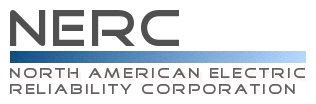 Compliance Questionnaire andReliability Standard Audit WorksheetMOD-018-0 - Treatment of Nonmember Demand Data and How Uncertainties are Addressed in the Forecasts of Demand and Net Energy for LoadRegistered Entity: (Must be completed by the Compliance Enforcement Authority)NCR Number: (Must be completed by the Compliance Enforcement Authority)Applicable Function(s):  LSE, PA, TP, RPAuditors:	Disclaimer	NERC developed this Reliability Standard Audit Worksheet (RSAW) language in order to facilitate NERC’s and the Regional Entities’ assessment of a registered entity’s compliance with this Reliability Standard.  The NERC RSAW language is written to specific versions of each NERC Reliability Standard.  Entities using this RSAW should choose the version of the RSAW applicable to the Reliability Standard being assessed.  While the information included in this RSAW provides some of the methodology that NERC has elected to use to assess compliance with the requirements of the Reliability Standard, this document should not be treated as a substitute for the Reliability Standard or viewed as additional Reliability Standard requirements.  In all cases, the Regional Entity should rely on the language contained in the Reliability Standard itself, and not on the language contained in this RSAW, to determine compliance with the Reliability Standard.  NERC’s Reliability Standards can be found on NERC’s website at http://www.nerc.com/page.php?cid=2|20.   Additionally, NERC Reliability Standards are updated frequently, and this RSAW may not necessarily be updated with the same frequency.  Therefore, it is imperative that entities treat this RSAW as a reference document only, and not as a substitute or replacement for the Reliability Standard.  It is the responsibility of the registered entity to verify its compliance with the latest approved version of the Reliability Standards, by the applicable governmental authority, relevant to its registration status.The NERC RSAW language contained within this document provides a non-exclusive list, for informational purposes only, of examples of the types of evidence a registered entity may produce or may be asked to produce to demonstrate compliance with the Reliability Standard.  A registered entity’s adherence to the examples contained within this RSAW does not necessarily constitute compliance with the applicable Reliability Standard, and NERC and the Regional Entity using this RSAW reserves the right to request additional evidence from the registered entity that is not included in this RSAW.  Additionally, this RSAW includes excerpts from FERC Orders and other regulatory references.  The FERC Order cites are provided for ease of reference only, and this document does not necessarily include all applicable Order provisions.  In the event of a discrepancy between FERC Orders, and the language included in this document, FERC Orders shall prevail.   Subject Matter ExpertsIdentify your company’s subject matter expert(s) responsible for this Reliability Standard.  Include the person's title, organization and the requirement(s) for which they are responsible. Insert additional lines if necessary.  Response: (Registered Entity Response Required)Reliability Standard LanguageMOD-018-0 — Treatment of Nonmember Demand Data and How Uncertainties are Addressed in the Forecasts of Demand and Net Energy for LoadPurpose: To ensure that Assessments and validation of past events and databases can be performed, reporting of actual demand data is needed. Forecast demand data is needed to perform future system assessments to identify the need for system reinforcement for continued reliability. In addition, to assist in proper real-time operating, load information related to controllable Demand-Side Management programs is needed.Applicability: Load Serving EntityPlanning AuthorityTransmission PlannerResource PlannerNERC BOT Approval Date: 2/8/2005FERC Approval Date: 3/16/2007Reliability Standard Enforcement Date in the United States: 6/18/2007Requirements:The Load-Serving Entity, Planning Authority, Transmission Planner and Resource Planner’s report of actual and forecast demand data (reported on either an aggregated or dispersed basis) shall:Indicate whether the demand data of nonmember entities within an area or Regional Reliability Organization are included, andAddress assumptions, methods, and the manner in which uncertainties are treated in the forecasts of aggregated peak demands and Net Energy for Load.Items (MOD-018-0_R1.1) and (MOD-018-0_R1.2) shall be addressed as described in the reporting procedures developed for Standard MOD-016-0_R1.
Describe, in narrative form, how you meet compliance with this requirement: (Registered Entity Response Required)R1 Supporting Evidence and DocumentationResponse: (Registered Entity Response Required)This section must be completed by the Compliance Enforcement Authority.Compliance Assessment Approach Specific to MOD-018-0 R1	___ Verify the LSE, PA, TP and RP’s report of actual and forecast demand data (reported on either an aggregated or dispersed basis) included the following:		____ Indicate whether the demand data of nonmember entities within an area or RRO are included, and		____ Address assumptions, methods, and the manner in which uncertainties are treated in the forecasts of aggregated peak demands and Net Energy for Load		____ Items (MOD-018-0 R1.1) and (MOD-018-0 R1.2) are addressed as described in the reporting procedures developed for Standard MOD-016-0 R1Detailed notes:The Load-Serving Entity, Planning Authority, Transmission Planner and Resource Planner shall each report data associated with Reliability Standard MOD-018-0_R1 to NERC, the Regional Reliability Organization, Load-Serving Entity, Planning Authority, and Resource Planner on request (within 30 calendar days).Describe, in narrative form, how you meet compliance with this requirement: (Registered Entity Response Required)Question: Did you receive a request to provide report data during the audit period? If yes, provide evidence you responded within 30 calendar days.(Registered Entity Response Required)R2 Supporting Evidence and DocumentationResponse: (Registered Entity Response Required)This section must be completed by the Compliance Enforcement Authority.Compliance Assessment Approach Specific to MOD-018-0 R2___ Verify the LSE, PA, TP and RP’s each provided report data associated with Reliability Standard MOD-018-0_R1 to NERC, the RRO, LSE, PA, and RP if requested (within 30 calendar days).Detailed notes:Supplemental InformationOther - The list of questions above is not all inclusive of evidence required to show compliance with the Reliability Standard. Provide additional information here, as necessary that demonstrates compliance with this Reliability Standard.		Entity Response: (Registered Entity Response)Compliance Findings Summary (to be filled out by auditor)Excerpts from FERC Orders -- For Reference Purposes OnlyUpdated Through August 2010MOD-018-0Order 6931263. The Commission approves MOD-018-0 as mandatory and enforceable.1264. As an initial matter, we disagree that MOD-018-0 cannot be implemented because it is dependent on various unapproved standards. As previously stated, we direct the ERO to provide a Work Plan and compliance filing regarding the collection of information specified for standards that are deferred, and believe there should be no difficulties complying with this Reliability Standard. We reiterate that ongoing collection of data is necessary to maintain system reliability, and approval of MOD-018-0 will help to achieve this goal.1265. Regarding TAPS’s concern that small entities should not be required to comply with MOD-018-0 because their forecasts are not significant for system reliability purposes, the Commission directs the ERO to address this matter in the Reliability Standards development process.Revision HistorySME NameTitleOrganizationRequirement	   Provide the following:	Document Title and/or File Name, 		Page & Section, 	Date & Version	   Provide the following:	Document Title and/or File Name, 		Page & Section, 	Date & Version	   Provide the following:	Document Title and/or File Name, 		Page & Section, 	Date & VersionTitleTitleDateVersionVersionAudit Team: Additional Evidence Reviewed:Audit Team: Additional Evidence Reviewed:	   Provide the following:	Document Title and/or File Name, 		Page & Section, 	Date & Version	   Provide the following:	Document Title and/or File Name, 		Page & Section, 	Date & Version	   Provide the following:	Document Title and/or File Name, 		Page & Section, 	Date & VersionTitleTitleDateVersionVersionAudit Team: Additional Evidence Reviewed:Audit Team: Additional Evidence Reviewed:Req.CPVOEANAStatement12VersionDateReviewersRevision Description1July 2010RSAW Working GroupNew Document.1September 2010NERC Legal & NERC ComplianceAdded regulatory language & reviewed for formatting consistency.1December 2010QRSAW WGRevised Findings Table, modified Supporting Evidence tables.1January 2011Craig StruckReviewed for format consistency and content.